Пенсионный фонд Российской Федерации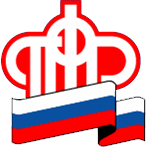 
Управление Пенсионного фонда РФ в г.Когалыме  Ханты-Мансийского автономного округа - ЮграПРЕСС-РЕЛИЗ30.03.2016По вопросам приема ежемесячной отчетности по форме СЗВ-М Управление Пенсионного фонда в городе Когалыме разъясняет, что данная отчетность используется в целях установления факта работы пенсионера для определения права на индексацию пенсии.Форма отчетности утверждена постановлением Правления ПФР от 01.02.2016 № 83п. Форматы данных сведений о застрахованных лицах утверждены распоряжением Правления ПФР от 25.02.2016 № 70р.Бесплатные программы для работодателей и программа проверки размещены на сайте ПФР. Модуль проверки для работодателей, использующих для сдачи отчетности собственные программные комплексы, также размещен на сайте ПФР.Отчетность можно принимать до начала отчетного периода при условии готовности программного обеспечения, и если работодатель не намерен до конца месяца принимать на работу новых сотрудников. Работодатель может представить дополняющие формы на вновь принятых сотрудников без штрафа до конца отчетного периода (до 10 мая 2016 года).Отчетность представляется на всех застрахованных лиц, указанных в ст.7 Федерального закона от 15.12.2001 № 167 – ФЗ "Об обязательном пенсионном страховании в Российской Федерации", в т.ч. на единственных учредителей, производителей разовых работ (например, автор, чью статью опубликовало печатное издание), работающих по лицензионному договору (при чем лицензионный договор может быть заключен в устной форме) и др.Независимо от количества застрахованных лиц в электронной форме отчетность представляется в виде одного файла. Для СЗВ-М вводится новый тип формы - дополняющая форма, подаваемая с целью дополнения ранее принятых ПФР сведений о застрахованных лицах за данный отчетный период (по аналогии с ранее используемой формой ИСХД-2). Форматно-логический контроль включает проверку достоверности электронной подписи, реквизитов страхователя  и ФИО-СНИЛС. Если файл содержит ошибки по ФИО-СНИЛС, выдается положительный протокол, и требуется прием дополняющих форм СЗВ-М. За непредставление страхователем в установленный срок либо представление им неполных и (или) недостоверных сведений, к такому страхователю применяются финансовые санкции в размере 500 рублей в отношении каждого застрахованного лица.Взыскание указанной суммы производится органами Пенсионного фонда Российской Федерации в порядке, аналогичном порядку, установленному статьями 19 и 20 Федерального закона от 24.07.2009г. № 212-ФЗ «О страховых взносах в Пенсионный фонд Российской Федерации, Фонд социального страхования Российской Федерации, Федеральный фонд обязательного медицинского страхования». 